                               Студенческая газета «Позитив»          Рубрика "Наши успехи"
            В  воскресенье 20 октября  на базе  МБОУ СШ № 1 прошли соревнования по настольному теннису Спартакиады Пошехонского района. Наши бойцы - команда Пошехонского аграрно-политехнического колледжа (Сергей Емельянов, Александр Яблоков и Екатерина Винниченко) заняли первое место и забрали кубки лучших игроков за первую и третью ракетку.     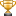 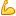                       Поздравляем команду-победителя и желаем дальнейших успехов!!!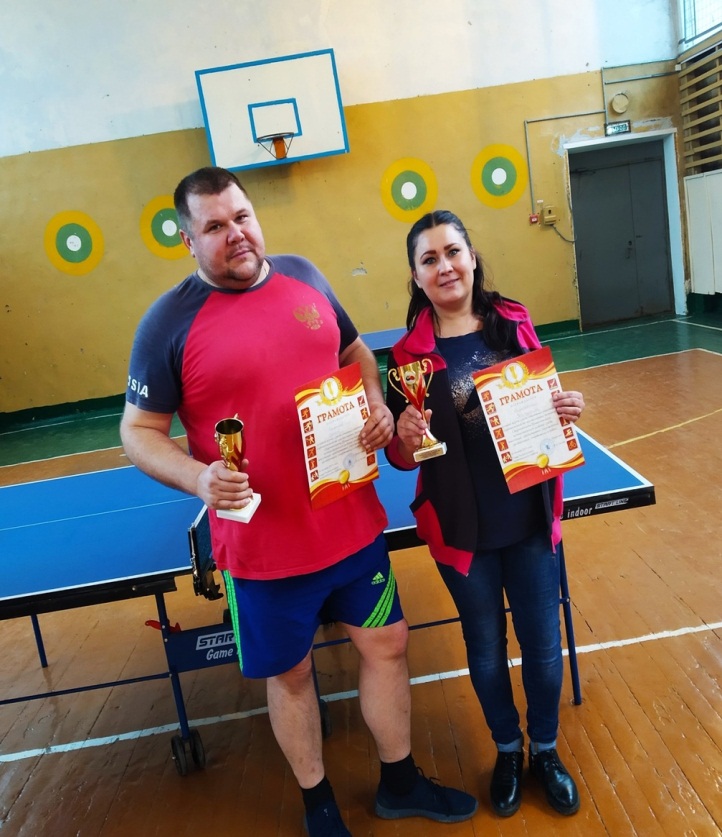 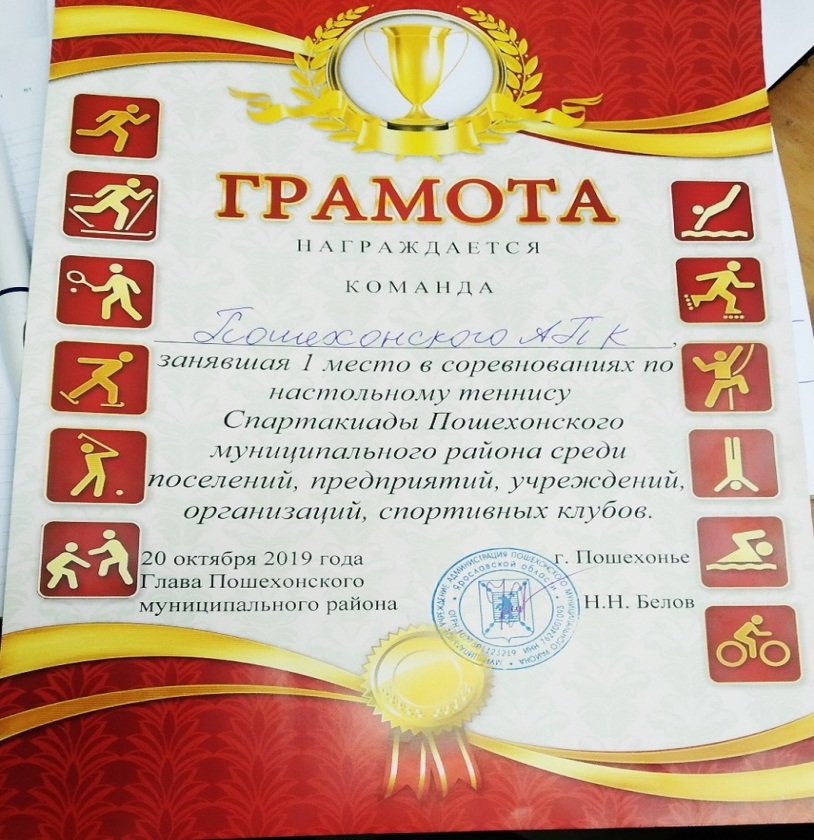 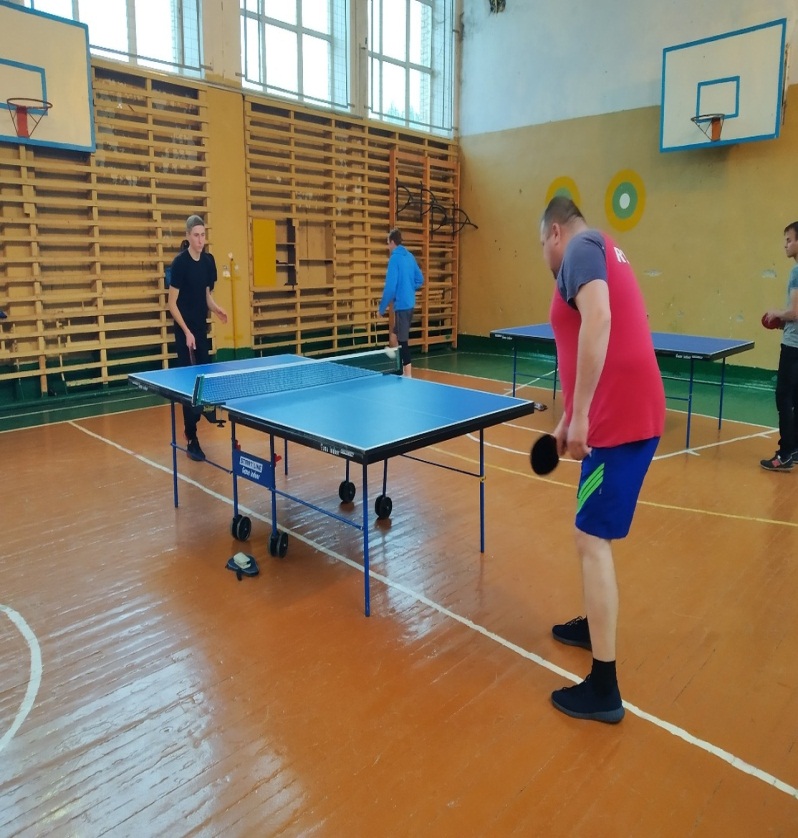 